 L’organisation de vos activités est libre pendant l’évaluation. L’installation et le rangement ne sont pas compris dans la durée de l’épreuve.Vous disposez de 1h30 pour réaliser : Une démonstration commentée d’auto-maquillageA l’issue de l’épreuve, vous remettrez le sujet en votre possession au jury.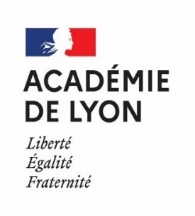 BCP ESTHÉTIQUE COSMÉTIQUE PARFUMERIE CCF - Épreuve E33 : TECHNIQUES DE MAQUILLAGESUJETBCP ESTHÉTIQUE COSMÉTIQUE PARFUMERIE CCF - Épreuve E33 : TECHNIQUES DE MAQUILLAGESUJETBCP ESTHÉTIQUE COSMÉTIQUE PARFUMERIE CCF - Épreuve E33 : TECHNIQUES DE MAQUILLAGESUJETCentre de formation : Centre de formation : Centre de formation : Session 20…Sujet N° ..Elève  Nom :                                             Prénom :                                         Classe : Nom :                                             Prénom :                                         Classe : Nom :                                             Prénom :                                         Classe : Nom :                                             Prénom :                                         Classe : Situation professionnelleSujet de démonstrationBCP ESTHÉTIQUE COSMÉTIQUE PARFUMERIE CCF - Épreuve E33 : TECHNIQUES DE MAQUILLAGEELEMENTS DE CORRIGEBCP ESTHÉTIQUE COSMÉTIQUE PARFUMERIE CCF - Épreuve E33 : TECHNIQUES DE MAQUILLAGEELEMENTS DE CORRIGEBCP ESTHÉTIQUE COSMÉTIQUE PARFUMERIE CCF - Épreuve E33 : TECHNIQUES DE MAQUILLAGEELEMENTS DE CORRIGECentre de formation : Centre de formation : Session 20…Sujet N° ..CompétencesIndicateurs d’évaluation Déclinaison des  indicateurs d’évaluation  pour le sujet C12.2C12.3C22.2C22.3Organisation, installation rationnelle et complète du poste de travail  Respect :  de la règlementation en vigueur  du confort de la cliente  des règles d’hygiène, de sécurité et d’ergonomie  d’une démarche éco-citoyenne d’une durée de réalisation optimisée  C12.2Réaliser des maquillagesTechniques maitrisées Résultats : -  - - Technique …..On attend un ???C12.3 Réaliser des démonstrations d’automaquillageConduite d’une séance d’automaquillage favorisant la vente et l’utilisation des produits de maquillage :  Pertinence de l’argumentaire   Maitrise du geste   Langage adapté  L’argumentaire correspond à la démonstration réalisée  Technicité des gestes, utilisation du matériel adapté  Vouvoiement de la cliente, vocabulaire professionnel E33 - ÉLÉMENTS DE CORRECTION DE LA DÉMONSTRATION    (Maximum 15 mn)   L’apprenant doit s’adresser à la cliente en vue de l’auto-maquillage  Introduction : Phrase de politesseSujet de la démonstration et contexte professionnel Plan de la démonstration Environnement (hygiène, poste…) Matériels et produits nécessaires Développement : Définir le maquillage de la situation proposée Définir la technique à réaliser et les objectifs avec les verbes d’action (de préférence) Analyser les caractéristiques morphologiques, carnation…du modèle, et prendre en compte les corrections à effectuer Justifier le choix de la technique, des produits (textures, couleurs…) et des matériels utilisés (pinceaux, éponges…) par rapport à la situation professionnelle et au modèle Démonstration commentée pertinente et complète en argumentant la technique et des produits de vente associées Qualité de la communication (expression, ton de voix, audibilité…) et langage adapté Présentation cohérente et structurée Maitrise gestuelle adaptée  Conclusion : Appréciation des résultats obtenus  Favoriser une future vente (produit ou prestation) Phrase de politesse Phrase de conclusion en proposant à la cliente de s’auto-maquiller (ne pas pénaliser l’apprenant si cette approche n’est pas réalisée) 